AanvraagformulierGegevens aanvrager1. korte samenvatting van het projectGeef een korte en bondige samenvatting van uw project. Hierin moet duidelijk worden wat het probleem is, de aanpak, het verwachte resultaat en het verwachte economische effect op de organisatie. 2.Beschrijving van de onderneming/consortiumBeschrijf het bedrijf/consortium en de belangrijkste producten en diensten. Voeg een organogram toe en een overzicht van de verbonden rechtspersonen (aandeelhouders, zuster/dochterondernemingen en deelnames) en de omvang (in procenten) van de verbondenheid met de gelieerde rechtspersonen. 2.1 Beschrijving van een project partner bedrijf / Consortium (Optioneel)Beschrijf het bedrijf/consortium en de belangrijkste producten en diensten. Voeg een organogram toe en een overzicht van de verbonden rechtspersonen (aandeelhouders, zuster/dochterondernemingen en deelnames) en de omvang (in procenten) van de verbondenheid met de gelieerde rechtspersonen.  3.Projectbeschrijving3.1 OnderzoekBeschrijf de aanleiding en het probleem wat u wilt onderzoeken c.q. wilt oplossen. Beschrijf hierbij ook de voordelen voor uw klant als ook de voordelen voor uw eigen bedrijf.3.2 AanpakBeschrijf de probleemaanpak, de beoogde ontwikkelstappen en het gewenste resultaat van dit project3.3 ProjectstappenBeschrijf zo concreet mogelijk per projectstap wat de activiteiten zijn, wie deze werkzaamheden (intern/extern) uitvoert en de daarbij benodigde materialen3.4 TijdpadBeschrijving van het tijdpad aan de hand van de eerder beschreven projectstappen. Let op: het project moet binnen 6 maanden zijn afgerond en gedeclareerd bij het project D-NL-HIT.4.begrotingGeef in onderstaande tabel de totale projectkosten en het financieringsplan.  Let op: Personeelskosten mogen alleen tegen de vastgestelde tariefgroepen (zie in de INTERREG subsidiebepaling pagina 7).worden verrekend inclusief 25% overheadkosten op deze personeelskosten;Externe kosten voor de inzet van externe deskundigen en/of materialen zijn subsidiabel;De subsidie is 50% van de totale subsidiabele projectkosten (€ 30.000) met een maximumbedrag van € 15.000;Bedragen  exclusief BTW;De BTW bij project partners met de rechtsvorm ‘prive’ is niet subsidiabel. Geef daarom a.u.b. alleen nettobedragen op.Optioneel ander onderneming:4.1 Toelichting projectbegrotingGeef een gedetailleerde beschrijving van de boven genoemden kostensoorten en hoe deze opgebouwd zijn (sie info overheadkostencatalogus pagina 25 in de subsidiebepalingen).5.Projectresultaat5.1 ConcurrentiepositieToelichting op de effecten van het project voor de concurrentiepositie van aanvrager (verwachte omzetverhoging en mogelijke groei aantal werknemers). 5.2 KennisontwikkelingToelichting op de effecten van het project op de technologische grondslag en het Onderzoek&Ontwikkeling potentieel van de aanvrager: welke voor de aanvrager nieuwe technologiegebieden worden betreden?6.OndertekeningMet het indienen van deze aanvraag verklaart ondergetekende en tevens aanvrager:Bevoegd te zijn voor het indienen en ondertekenen van de aanvraag.Alle gegevens in het aanvraagformulier naar waarheid te hebben ingevuld.Zich verantwoordelijk en aansprakelijk te stellen voor een goed verloop van de activiteiten in dit innovatieproject en voor de naleving van de verbonden voorwaarden en verplichtingen.Kennis te hebben genomen van de bij de op het moment van ondertekening van deze subsidieaanvraag actuele subsidieregeling van INTERREG Va projecten D-NL-HIT.  Desgevraagd mee te werken aan rapportages, monitoring en evaluaties van het INTERREG Va-project D-NL-HIT.Desgevraagd mee te werken aan publicaties en PR-activiteiten van het INTERREG Va-project D-NL-HIT.Kosten alleen na goedkeuring van deelname aan het INTERREG Va-project D-NL-HIT worden gesubsidieerd.Garant te staan voor de opgegeven eigen bijdrage die voor dit adviesproject is benodigd.Niet in staat van surseance of in staat van faillissement te zijn.Kennis te hebben genomen van en te voldoen aan de regelgeving voor ondernemingen omtrent staatssteun.Te voldoen aan de Europese voorwaarden voor de MKB-status van zijn onderneming. D-NL-HIT wordt mede mogelijk gemaakt door: 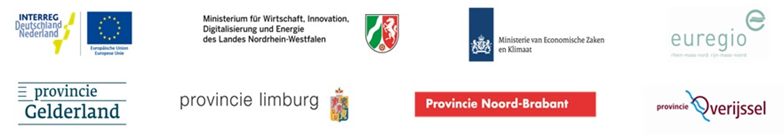 Bijlage 1: BedrijfsgegevensGraag volledig invullen in verband met verdere communicatie en mogelijk uitbetaling van subsidiebedragen.Optionel Bijlage 1.1: Bedrijfsgegevens project partner bedrijfGraag volledig invullen in verband met verdere communicatie en mogelijk uitbetaling van subsidiebedragen.Bijlage 2: MKB verklaringProjecttitel:Bedrijfsnaam/ Consortium:Datum aanvraag:KostenomschrijvingKosten(€)FinancieringPercentage (%)Bedrag(€)PersoneelskostenSubsidiebijdrage van INTERREGMateriaalkostenEigen bijdrageExterne kostenAndere kostenTotale subsidiabele kostenTotale financiering100%KostenomschrijvingKosten(€)FinancieringPercentage (%)Bedrag(€)PersoneelskostenSubsidiebijdrage van INTERREGMateriaalkostenEigen bijdrageExterne kostenAndere kostenTotale subsidiabele kostenTotale financiering100%PlaatsDatumNaamFunctieBedrijfsstempel/-logoHandtekeningNaam onderneming:Rechtsvorm:Bezoekadres straat:Postcode en plaats:Website bedrijf:Naam tekenbevoegde:Functie:Telefoonnummer:E-mailadres:Contactpersoon project:Functie:Telefoonnummer:E-mailadres:Naam en plaats Bank:IBAN nummer:BIC nummer:Kamer van Koophandel registratienummer:Kamer van koophandel vestigingsplaats:productbeschrijving (SBI code):Aantal werknemers:Naam onderneming:Rechtsvorm:Bezoekadres straat:Postcode en plaats:Website bedrijf:Naam tekenbevoegde:Functie:Telefoonnummer:E-mailadres:Contactpersoon project:Functie:Telefoonnummer:E-mailadres:Naam en plaats Bank:IBAN nummer:BIC nummer:Kamer van Koophandel registratienummer:Kamer van koophandel vestigingsplaats:productbeschrijving (SBI code):Aantal werknemers: